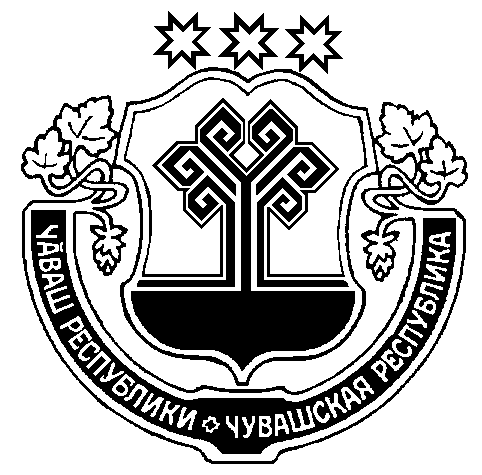 О внесении изменений в постановление администрации Большесундырского сельского поселения Моргаушского района Чувашской Республики от 13.12.2017 г.          № 91 «Об утверждении муниципальной программы «Формирование современной городской среды на территории Большесундырского сельского поселения Моргаушского района Чувашской Республики» на 2018–2022 годы»В связи с изменением размера объемов финансирования муниципальной программы Большесундырского сельского поселения Моргаушского района Чувашской Республики «Формирование современной городской среды на территории Большесундырского сельского поселения Моргаушского района Чувашской Республики» на 2018-2022 годы, утвержденной постановлением администрации Большесундырского сельского поселения Моргаушского района Чувашской Республики от 13.12.2017 №91, администрация Большесундырского сельского поселения Моргаушского района Чувашской Республики п о с т а н о в л я е т:          1.Внести в постановление администрации Большесундырского сельского поселения Моргаушского района Чувашской Республики от 13.12.2017 № 91 «Об утверждении муниципальной программы «Формирование современной городской среды на территории Большесундырского сельского поселения Моргаушского района Чувашской Республики» на 2018-2022 годы (далее - Постановление) следующие изменения:         1.1. В наименовании Постановления слова «2018-2022 годы» заменить  словами «2018-2024 годы».         1.2. В пункте 1 Постановления слова «2018-2022 годы» заменить  словами «2018-2024 годы».         1.3. В названии муниципальной Программы слова «2018-2022 годы» заменить  словами «2018-2024 годы».         1.4. В «Муниципальной программе Моргаушского района Чувашской Республики «Формирование современной городской среды на территории Большесундырского сельского поселения Моргаушского района Чувашской Республики» на 2018-2022 годы» к Постановлению (далее – муниципальная Программа) :         1.4.1. Паспорт программы изложить в следующей редакции:«ПАСПОРТ  ПРОГРАММЫ                                                                                                                                                              »;1.4.2. В абзаце десятом раздела I муниципальной Программы слова «на 2018-2022 годы» заменить словами «на 2018-2024 годы».1.4.3. В абзаце первом раздела II, в таблице 1, в абзаце третьем муниципальной Программы слова «на 2018-2022 годы» заменить словами «на 2018-2024 годы».1..4.4. Раздел IV муниципальной Программы «Ресурсное обеспечение Программы» изложить в следующей редакции:«Раздел IV. Ресурсное обеспечение ПрограммыФинансовое обеспечение реализации муниципальной программы осуществляется за счет средств федерального бюджета, республиканского бюджета Чувашской Республики, бюджета Большесундырского сельского поселения и внебюджетных источников.Общий объем финансирования муниципальной программы в 2018–
2024 годах составляет 2133,252 тыс. рублей, в том числе:в 2018 году – 0,00 тыс. рублей;в 2019 году – 2133,252 тыс. рублей;в 2020 году – 0,00 тыс. рублей;в 2021 году – 0,00 тыс. рублей;в 2022 году – 0,00 тыс. рублей;в 2023 году – 0,00 тыс.рублей;в 2024 году – 0,00 тыс.рублейОбъемы финансирования муниципальной программы подлежат ежегодному уточнению исходя из реальных возможностей бюджетов всех уровней.Ресурсное обеспечение и прогнозная (справочная) оценка расходов за счет всех источников финансирования реализации муниципальной программы приведены в приложении № 2 к муниципальной программе.Финансирование  изготовления проектно-сметной документации для реализации муниципальной программы осуществляется за счет средств бюджета Большесундырского сельского поселения, предусмотренных на финансирование муниципальной программы». »;1.4.5. Приложение № 1 к муниципальной программе «Формирование современной городской среды на территории Большесундырского сельского поселения Моргаушского района Чувашской Республики» на 2018–2022 годы изложить в следующей редакции:«Приложение № 1 к муниципальной программе «Формирование современной городской среды на территории Большесундырского сельского поселения Моргаушского района Чувашской Республики» на 2018–2024 годыС в е д е н и яо целевых индикаторах и показателях муниципальной программы «Формирование современной городской среды на территории Большесундырского сельского поселения Моргаушского района Чувашской Республики» на 2018–2024 годы, подпрограммы и их значениях__________»;1.4.6. Приложение № 2 к муниципальной программе «Формирование современной городской среды на территории Большесундырского сельского поселения Моргаушского района Чувашской Республики» на 2018–2022 годы изложить в следующей редакции:«Приложение № 2 к муниципальной программе «Формирование современной городской среды на территории программе Большесундырского сельского поселения Моргаушского района Чувашской Республики» на 2018–2024 годыРЕСУРСНОЕ ОБЕСПЕЧЕНИЕ И ПРОГНОЗНАЯ (СПРАВОЧНАЯ) ОЦЕНКА РАСХОДОВ за счет всех источников финансирования реализации муниципальной программы «Формирование современной городской среды на территории Большесундырского сельского поселения Моргаушского района Чувашской Республики»  на 2018–2024 годы____________                                                                                                              »;1.4.7. Приложении №3 к муниципальной программе «Формирование современной городской среды на территории Большесундырского сельского поселения Моргаушского района Чувашской Республики» на 2018–2022 изложить в следующей редакции:«Приложение № 3 к муниципальной программе «Формирование современной среды на территории Большесундырского сельского поселения Моргаушского района Чувашской  Республики» на 2018–2024 годыП О Д П Р О Г Р А М М А «Благоустройство дворовых и общественных территорий Большесундырского сельского поселения Моргаушского района  Чувашской Республики» муниципальной программы «Формирование современной городской среды на территории Большесундырского сельского поселения Моргаушского района Чувашской Республики» на 2018–2024 годыПаспорт подпрограммы                                                                                                                                                    »;1.4.8. В абзаце четырнадцатом раздела I приложения №3 муниципальной Программы слова «на 2018-2022 годы» заменить словами «на 2018-2024 годы».1.4.9. В абзаце двенадцатом раздела II приложения №3 муниципальной Программы слова «на 2018-2022 годы» заменить словами «на 2018-2024 годы».           1.4.10. Раздел IV в приложении №3 муниципальной Программы «Ресурсное обеспечение Программы» изложить в следующей редакции:«Раздел IV. Обоснование объема финансовых ресурсов, 
необходимых для реализации подпрограммыФинансирование подпрограммы осуществляется за счет средств федерального бюджета, республиканского бюджета Чувашской Республики, бюджета Большесундырского сельского поселения и внебюджетных источников.Общий объем финансирования подпрограммы в 2018–2024 годах составляет 2133,252 тыс. рублей, в том числе средства:федерального бюджета – 2111,925 тыс. рублей (99,0 процента);республиканского бюджета Чувашской Республики – 18,767 тыс. рублей (0,88 процента);бюджет Моргаушского района – 2,560 тыс. рублей (0,12 процента);внебюджетных источников – 42,665 тыс. рублей (2,0 процента).При составлении проекта бюджета Большесундырского сельского поселения на очередной финансовый год и плановый период указанные суммы финансирования мероприятий подпрограммы могут быть скорректированы.Перечень объектов по благоустройству дворовых территорий многоквартирных домов и общественных территорий приведены в приложении № 3 к настоящей подпрограмме.Ресурсное обеспечение реализации подпрограммы за счет всех источников финансирования приведено в приложении № 4 к настоящей подпрограмме.Финансирование  изготовления проектно-сметной документации для реализации подпрограммы осуществляется за счет средств бюджета Большесундырского сельского поселения, предусмотренных на финансирование подпрограммы.».          1.4.11. Приложение №1 к подпрограмме «Благоустройство дворовых и общественных территорий Большесундырского сельского поселения Моргаушского района Чувашской Республике» муниципальной программы «Формирование современной городской среды на территории Большесундырского сельского поселения Моргаушского района Чувашской Республики» на 2018–2022 годы изложить в следующей редакции:ПЕРЕЧЕНЬ ОСНОВНЫХ И ДОПОЛНИТЕЛЬНЫХ РАБОТподпрограммы «Благоустройство дворовых и общественных территорий Большесундырского сельского поселения Моргаушского района Чувашской Республики» муниципальной программы Большесундырского сельского поселения Моргаушского района Чувашской Республики «Формирование современной городской среды на территории Большесундырского сельского поселения Моргаушского района Чувашской Республики» на 2018–2024 годынормативная стоимость (единичные расценки) работ по благоустройству дворовых территорий, входящих в минимальный и дополнительный перечни таких работ, рассчитанный в соответствии с методикой применения сметных цен, утвержденной Приказом министерства строительства и ЖКХ Российской Федерации №1028/п от 29 декабря 2016 года:- ремонт дворовых проездов (стоимость ремонта 1 кв. м. проезда составляет 1620,0 рублей);- обеспечение освещения дворовых территорий (стоимость установки 1 фонарного столба с энергосберегающим светильником – 18 860 руб., стоимость прокладки 10 м кабеля СИП – 906,0 руб.)-  стоимость установки 1 урны составляет – 2643  руб.-  стоимость установки 1 скамейки составляет – 5950,0 руб.-  стоимость ремонта 1 кв. м. тротуара составляет – 950,0 руб.-  стоимость устройства 1 кв.м. тротуаров составляет – 1420,0 руб.-  стоимость ремонта 1 кв.м. автомобильной парковки составляет – 1620,0 руб.-  стоимость устройства 1 кв.м. автомобильной парковки составляет – 3 213,0 руб. - стоимость оборудования  1 детской  площадки составляет – 120 080,0 руб.- стоимость оборудования 1 спортивной площадки составляет – 165 922,0 руб.».1.4.12.  Приложение № 2 к подпрограмме «Благоустройство дворовых и общественных территорий Большесундырского сельского поселения Моргаушского района Чувашской Республике» муниципальной программы «Формирование современной городской среды на территории Большесундырского сельского поселения Моргаушского района Чувашской Республики» на 2018–2024 годы изложить в следующей редакции:«Приложение № 2 к подпрограмме «Благоустройство дворовых и общественных территорий Большесундырского сельского поселения Моргаушского района Чувашской Республике» муниципальной программы «Формирование современной городской среды на территории Большесундырского сельского поселения Моргаушского района Чувашской Республики» на 2018–2024 годыСведения о целевых индикаторах и показателях подпрограммы «Благоустройство дворовых и общественных территорий Большесундырского сельского поселения Моргаушского района Чувашской Республики»                                                                                                                                                                                                           »;    1.4.13. Приложение № 3 к подпрограмме «Благоустройство дворовых и общественных территорий Большесундырского сельского поселения Моргаушского района Чувашской Республике» муниципальной программы «Формирование современной городской среды на территории Большесундырского сельского поселения Моргаушского района Чувашской Республики» на 2018–2022 годы изложить в следующей редакции:«Перечень объектов по благоустройству дворовых территорий многоквартирных домов и общественных территорий Большесундырского сельского поселения Моргаушского района Чувашской Республики                                                                                                                                                     »;1.4.14. Приложение №4 к подпрограмме «Благоустройство дворовых и общественных территорий Большесундырского сельского поселения Моргаушского района Чувашской Республике» муниципальной программы «Формирование современной городской среды на территории Большесундырского сельского поселения Моргаушского района Чувашской Республики» на 2018–2022 годы изложить в следующей редакции:«Приложение № 4 к подпрограмме «Благоустройство дворовых и общественных территорий Большесундырского сельского поселения Моргаушского района Чувашской Республике» муниципальной программы «Формирование современной городской среды на территории Большесундырского сельского поселения Моргаушского района Чувашской Республики» на 2018–2024 годыРесурсное обеспечение и прогнозная (справочная) оценка расходовза счет всех источников финансирования реализации подпрограммы «Благоустройство дворовых и общественных территорий муниципальных образований Чувашской Республики» муниципальной программы Большесундырского сельского поселения Моргаушского района Чувашской Республики «Формирование современной городской среды на территории Большесундырского сельского поселения Моргаушского района Чувашской Республики» на 2018–2024 годы                                                                                                                                                                                    ».2. Контроль за выполнением настоящего постановления оставляю за собой.	3. Настоящее постановление вступает в силу после его официального опубликования.Глава Большесундырского сельского поселения                                           Н.А.МарееваЧУВАШСКАЯ РЕСПУБЛИКАМОРГАУШСКИЙ РАЙОНАДМИНИСТРАЦИЯБОЛЬШЕСУНДЫРСКОГОСЕЛЬСКОГО ПОСЕЛЕНИЯПОСТАНОВЛЕНИЕсело Большой Сундырь                                                        ЧĂВАШ РЕСПУБЛИКИМУРКАШ РАЙОНĔМĂН СĔНТĔР ЯЛПОСЕЛЕНИЙĔНАДМИНИСТРАЦИЙĔЙЫШĂНУМăн Сĕнтĕр  ялĕОтветственный исполнитель муниципальной программыАдминистрация Большесундырского сельского поселения Моргаушского района Чувашской РеспубликиУчастники муниципальной программыАдминистрация Большесундырского сельского поселения Моргаушского района Чувашской Республики;Администрация Моргаушского района Чувашской Республики;Граждане Большесундырского сельского поселения Моргаушского района Чувашской РеспубликиПодпрограмма муниципальной программы «Благоустройство дворовых и общественных территорий Большесундырского сельского поселения Моргаушского района Чувашской Республики»;Цель муниципальной программысоздание условий для системного повышения качества и комфорта городской среды на всей территории Большесундырского сельского поселения Моргаушского района Чувашской Республики путем реализации в период 2018–2024 годов комплекса мероприятий по благоустройству территорий - Задачи муниципальной  программы- повышение уровня благоустройства дворовых территорий Большесундырского сельского поселения; - повышение уровня благоустройства общественных территорий (площадей, улиц, пешеходных зон, скверов, парков, иных территорий);- повышение уровня вовлеченности заинтересованных граждан, организаций в реализацию мероприятий по благоустройству территорий Большесундырского сельского поселенияЦелевые индикаторы и показатели муниципальной программык 2025 году будут достигнуты следующие целевые индикаторы и показатели:- количество реализованных на территории Большесундырского сельского поселения Моргаушского района Чувашской Республики проектов по благоустройству 8 ед.Срок реализации муниципальной программы2018–2024 годыОбъемы финансирования муниципальной программы с разбивкой по годам реализацииобщий объем финансирования подпрограммы в 2018–2024 годах составляет 2133,252 тыс. рублей, в том числе:в 2018 году – 0,00 тыс. рублей;в 2019 году – 2133,252 тыс. рублей;в 2020 году – 0,00 тыс. рублей;в 2021 году – 0,00 тыс. рублей;в 2022 году – 0,00 тыс. рублей;в 2023 году – 0,00 тыс.рублей;в 2024 году – 0,00 тыс.рублей.из них средства:федерального бюджета – 2111,925 тыс. руб. (99,0 %) в том числе:в 2018 году – 0,00 тыс. рублей;в 2019 году – 2111,925 тыс. рублей;в 2020 году – 0,00 тыс. рублей;в 2021 году – 0,00 тыс. рублей;в 2022 году – 0,00 тыс. рублей;в 2023 году – 0,00 тыс.рублей;в 2024 году – 0,00 тыс.рублей.средства республиканского бюджета – 18,767 тыс. руб. (0,88%) , в том числе:в 2018 году – 0,00 тыс. рублей;в 2019 году – 18,767 тыс. рублей;в 2020 году – 0,00 тыс. рублей;в 2021 году – 0,00 тыс. рублей;в 2022 году – 0,00 тыс. рублей;в 2023 году – 0,00 тыс.рублей;в 2024 году – 0,00 тыс.рублей.средства бюджета Моргаушского района 2,560 тыс. руб. (0,12 %) в том числе:в 2018 году – 0,00 тыс. рублей;в 2019 году – 256,0 тыс. рублей;в 2020 году – 0,00 тыс. рублей;в 2021 году – 0,00 тыс. рублей;в 2022 году – 0,00 тыс. рублей;в 2023 году – 0,00 тыс.рублей;в 2024 году – 0,00 тыс.рублей.Внебюджетные источники – 42,665 тыс.руб. (2,0%), в том числе:в 2018 году – 0,00 тыс. рублей;в 2019 году – 42,665 тыс. рублей;в 2020 году – 0,00 тыс. рублей;в 2021 году – 0,00 тыс. рублей;в 2022 году – 0,00 тыс. рублей;в 2023 году – 0,00 тыс.рублей;в 2024 году – 0,00 тыс.рублей.Объемы финансирования подпрограммы уточняются при формировании бюджетов всех уровней на очередной финансовый год и плановый периодОжидаемый результат реализации муниципальной программыувеличение количества благоустроенных дворовых, общественных территорий.№ппЦелевой индикатор и показатель (наименование)Единица измеренияЗначения целевых индикаторов и показателейЗначения целевых индикаторов и показателейЗначения целевых индикаторов и показателейЗначения целевых индикаторов и показателейЗначения целевых индикаторов и показателейЗначения целевых индикаторов и показателейЗначения целевых индикаторов и показателей№ппЦелевой индикатор и показатель (наименование)Единица измерения2018 год2019 год2020 год2021 год2022 год2023 год2024 годМуниципальная программа «Формирование современной городской среды на территории Большесундырского сельского поселения Моргаушского района Чувашской Республики» на 2018–2024 годыМуниципальная программа «Формирование современной городской среды на территории Большесундырского сельского поселения Моргаушского района Чувашской Республики» на 2018–2024 годыМуниципальная программа «Формирование современной городской среды на территории Большесундырского сельского поселения Моргаушского района Чувашской Республики» на 2018–2024 годыМуниципальная программа «Формирование современной городской среды на территории Большесундырского сельского поселения Моргаушского района Чувашской Республики» на 2018–2024 годыМуниципальная программа «Формирование современной городской среды на территории Большесундырского сельского поселения Моргаушского района Чувашской Республики» на 2018–2024 годыМуниципальная программа «Формирование современной городской среды на территории Большесундырского сельского поселения Моргаушского района Чувашской Республики» на 2018–2024 годыМуниципальная программа «Формирование современной городской среды на территории Большесундырского сельского поселения Моргаушского района Чувашской Республики» на 2018–2024 годыМуниципальная программа «Формирование современной городской среды на территории Большесундырского сельского поселения Моргаушского района Чувашской Республики» на 2018–2024 годыМуниципальная программа «Формирование современной городской среды на территории Большесундырского сельского поселения Моргаушского района Чувашской Республики» на 2018–2024 годыМуниципальная программа «Формирование современной городской среды на территории Большесундырского сельского поселения Моргаушского района Чувашской Республики» на 2018–2024 годыМуниципальная программа «Формирование современной городской среды на территории Большесундырского сельского поселения Моргаушского района Чувашской Республики» на 2018–2024 годы1.Количество реализованных на территории Большесундырского сельского поселения Моргаушского района Чувашской Республики проектов по благоустройствуед.012111112.Количество представителей Большесундырского сельского поселения Моргаушского района Чувашской Республики, прошедших обучение по программе «Создание комфортной городской среды»чел.01000000Подпрограмма «Благоустройство дворовых и общественных территорий Большесундырского сельского поселения Моргаушского района Чувашской Республики»Подпрограмма «Благоустройство дворовых и общественных территорий Большесундырского сельского поселения Моргаушского района Чувашской Республики»Подпрограмма «Благоустройство дворовых и общественных территорий Большесундырского сельского поселения Моргаушского района Чувашской Республики»Подпрограмма «Благоустройство дворовых и общественных территорий Большесундырского сельского поселения Моргаушского района Чувашской Республики»Подпрограмма «Благоустройство дворовых и общественных территорий Большесундырского сельского поселения Моргаушского района Чувашской Республики»Подпрограмма «Благоустройство дворовых и общественных территорий Большесундырского сельского поселения Моргаушского района Чувашской Республики»Подпрограмма «Благоустройство дворовых и общественных территорий Большесундырского сельского поселения Моргаушского района Чувашской Республики»Подпрограмма «Благоустройство дворовых и общественных территорий Большесундырского сельского поселения Моргаушского района Чувашской Республики»Подпрограмма «Благоустройство дворовых и общественных территорий Большесундырского сельского поселения Моргаушского района Чувашской Республики»Подпрограмма «Благоустройство дворовых и общественных территорий Большесундырского сельского поселения Моргаушского района Чувашской Республики»Подпрограмма «Благоустройство дворовых и общественных территорий Большесундырского сельского поселения Моргаушского района Чувашской Республики»1.Количество благоустроенных дворовых территорий (оборудованных местами для проведения досуга и отдыха разными группами населения (спортивные, детские площадки и т.д.), малыми архитектурными формами)ед.011111112.Количество благоустроенных общественных территорийед.001000003.Количество населенных пунктов муниципальных образований, улучшивших эстетический облик ед.011111114.Доля финансового участия граждан, организаций в выполнении мероприятий по благоустройству дворовых и общественных территорий %02222222СтатусНаименование муниципальной программы (подпрограммы)Код бюджетной классификацииКод бюджетной классификацииИсточники финансированияРасходы по годам, тыс. рублейРасходы по годам, тыс. рублейРасходы по годам, тыс. рублейРасходы по годам, тыс. рублейРасходы по годам, тыс. рублейРасходы по годам, тыс. рублейРасходы по годам, тыс. рублейСтатусНаименование муниципальной программы (подпрограммы)главный распорядитель бюджетных средствцелевая статья расходовИсточники финансирования2018201920202021202220232024123456789101112Муниципальная программа «Формирование современной городской среды на территории Большесундырского сельского поселения Моргаушского района Чувашской Республики» на 2018–2024 годыххвсего0,02133,2520,00,00,00,00,0Муниципальная программа «Формирование современной городской среды на территории Большесундырского сельского поселения Моргаушского района Чувашской Республики» на 2018–2024 годыххфедеральный бюджет0,02111,9250,00,00,00,00,0Муниципальная программа «Формирование современной городской среды на территории Большесундырского сельского поселения Моргаушского района Чувашской Республики» на 2018–2024 годыххреспубликанский бюджет Чувашской Республики0,018,7670,00,00,00,00,0Муниципальная программа «Формирование современной городской среды на территории Большесундырского сельского поселения Моргаушского района Чувашской Республики» на 2018–2024 годыххбюджет Моргаушского района0,02.5600,00,00,00,00,0Муниципальная программа «Формирование современной городской среды на территории Большесундырского сельского поселения Моргаушского района Чувашской Республики» на 2018–2024 годыххвнебюджетные источники0,042,6650,00,00,00,00,0Подпрограмма «Благоустройство дворовых и общественных территорий Большесундырского сельского поселения Моргаушского района Чувашской Республики» ххвсего0,02133,2520,00,00,00,00,0Подпрограмма «Благоустройство дворовых и общественных территорий Большесундырского сельского поселения Моргаушского района Чувашской Республики» ххфедеральный бюджет0,02111,9250,00,00,00,00,0Подпрограмма «Благоустройство дворовых и общественных территорий Большесундырского сельского поселения Моргаушского района Чувашской Республики» 8320503Ч8101R5550Ч810212810республиканский бюджет Чувашской Республики0,018,7670,00,00,00,00,0Подпрограмма «Благоустройство дворовых и общественных территорий Большесундырского сельского поселения Моргаушского района Чувашской Республики» ххбюджет Моргаушского района0,02.5600,00,00,00,00,0Подпрограмма «Благоустройство дворовых и общественных территорий Большесундырского сельского поселения Моргаушского района Чувашской Республики» ххвнебюджетные источники0,042,6650,00,00,00,00,0Основное мероприятие 1Формирование комфортной городской средыххвсего0,02133,2520,00,00,00,00,0Основное мероприятие 1Формирование комфортной городской средыххфедеральный бюджет0,02111,9250,00,00,00,00,0Основное мероприятие 1Формирование комфортной городской среды8320503Ч8101R5550республиканский бюджет Чувашской Республики0,018,7670,00,00,00,00,0Основное мероприятие 1Формирование комфортной городской средыххбюджет Моргаушского района0,02.5600,00,00,00,00,0Основное мероприятие 1Формирование комфортной городской средыххвнебюджетные источники0,042,6650,00,00,00,00,0Основное мероприятие 2Содействие благоустройству населенных пунктов Большесундырского сельского поселения Моргаушского района Чувашской Республикиххвсего0,00,00,00,00,00,00,0Основное мероприятие 2Содействие благоустройству населенных пунктов Большесундырского сельского поселения Моргаушского района Чувашской Республикиххфедеральный бюджет0,00,00,00,00,00,00,0Основное мероприятие 2Содействие благоустройству населенных пунктов Большесундырского сельского поселения Моргаушского района Чувашской Республики8320503Ч810212810республиканский бюджет Чувашской Республики0,00,00,00,00,00,00,0Основное мероприятие 2Содействие благоустройству населенных пунктов Большесундырского сельского поселения Моргаушского района Чувашской Республикиххбюджет Большесундырского сельского поселения0,00,00,00,00,00,00,0Основное мероприятие 2Содействие благоустройству населенных пунктов Большесундырского сельского поселения Моргаушского района Чувашской Республикиххвнебюджетные источники0,00,00,00,00,00,00,0Основное мероприятие 3Вовлечение заинтересованных граждан, организаций в реализацию мероприятий по благоустройству территорий Большесундырского сельского поселения Моргаушского района ххвсего0,00,00,00,00,00,00,0Основное мероприятие 3Вовлечение заинтересованных граждан, организаций в реализацию мероприятий по благоустройству территорий Большесундырского сельского поселения Моргаушского района ххфедеральный бюджет0,00,00,00,00,00,00,0Основное мероприятие 3Вовлечение заинтересованных граждан, организаций в реализацию мероприятий по благоустройству территорий Большесундырского сельского поселения Моргаушского района ххреспубликанский бюджет Чувашской Республики0,00,00,00,00,00,00,0Основное мероприятие 3Вовлечение заинтересованных граждан, организаций в реализацию мероприятий по благоустройству территорий Большесундырского сельского поселения Моргаушского района ххбюджет Большесундырского сельского поселения0,00,00,00,00,00,00,0Основное мероприятие 3Вовлечение заинтересованных граждан, организаций в реализацию мероприятий по благоустройству территорий Большесундырского сельского поселения Моргаушского района ххвнебюджетные источники0,00,00,00,00,00,00,0Ответственный исполнитель подпрограммыАдминистрация Большесундырского сельского поселения Моргаушского района Чувашской РеспубликиЦель подпрограммыповышение качества и комфорта городской среды на территории Большесундырского сельского поселения Моргаушского района Чувашской РеспубликиЗадачи подпрограммы- формирование комфортной городской среды для жителей Большесундырского сельского поселения Моргаушского района Чувашской Республики;- создание условий для повышения благоустройства территорий Большесундырского сельского поселения;- повышение вовлеченности заинтересованных граждан, организаций в реализацию мероприятий по благоустройству территорий Большесундырского сельского поселенияЦелевые индикаторы и показатели подпрограммык 2025 году будут достигнуты следующие целевые индикаторы и показатели:- количество благоустроенных дворовых территорий (оборудованных местами для проведения досуга и отдыха разными группами населения (спортивные, детские площадки и т.д.), малыми архитектурными формами) не менее 1 единиц ежегодно;- количество благоустроенных общественных территорий не менее 1 единицы за время реализации муниципальной программы;- доля финансового участия граждан, организаций в выполнении мероприятий по благоустройству дворовых и общественных территорий не менее 2,9 процентовСрок реализации подпрограммы2018–2024 годыОбъемы финансирования подпрограммы с разбивкой по годам 
реализацииобщий объем финансирования подпрограммы в 2018–2024 годах составляет 2133,252 тыс. рублей, в том числе:в 2018 году – 0,00 тыс. рублей;в 2019 году – 2133,252 тыс. рублей;в 2020 году – 0,00 тыс. рублей;в 2021 году – 0,00 тыс. рублей;в 2022 году – 0,00 тыс. рублей;в 2023 году – 0,00 тыс.рублей;в 2024 году – 0,00 тыс.рублей.из них средства:федерального бюджета – 2111,925 тыс. руб. (99,0 %) в том числе:в 2018 году – 0,00 тыс. рублей;в 2019 году – 2111,925 тыс. рублей;в 2020 году – 0,00 тыс. рублей;в 2021 году – 0,00 тыс. рублей;в 2022 году – 0,00 тыс. рублей;в 2023 году – 0,00 тыс.рублей;в 2024 году – 0,00 тыс.рублей.средства республиканского бюджета – 18,767 тыс. руб. (0,88%) , в том числе:в 2018 году – 0,00 тыс. рублей;в 2019 году – 18,767 тыс. рублей;в 2020 году – 0,00 тыс. рублей;в 2021 году – 0,00 тыс. рублей;в 2022 году – 0,00 тыс. рублей;в 2023 году – 0,00 тыс.рублей;в 2024 году – 0,00 тыс.рублей.средства бюджета Моргаушского района 2,560 тыс. руб. (0,12 %) в том числе:в 2018 году – 0,00 тыс. рублей;в 2019 году – 256,0 тыс. рублей;в 2020 году – 0,00 тыс. рублей;в 2021 году – 0,00 тыс. рублей;в 2022 году – 0,00 тыс. рублей;в 2023 году – 0,00 тыс.рублей;в 2024 году – 0,00 тыс.рублей.Внебюджетные источники – 42,665 тыс.руб. (2,0%), в том числе:в 2018 году – 0,00 тыс. рублей;в 2019 году – 42,665 тыс. рублей;в 2020 году – 0,00 тыс. рублей;в 2021 году – 0,00 тыс. рублей;в 2022 году – 0,00 тыс. рублей;в 2023 году – 0,00 тыс.рублей;в 2024 году – 0,00 тыс.рублей.Объемы финансирования подпрограммы уточняются при формировании бюджетов всех уровней на очередной финансовый год и плановый периодОжидаемые результаты реализации подпрограммы- повышение уровня благоустройства дворовых и общественных территорий Большесундырского сельского поселения Моргаушского района Чувашской Республики;- создание комфортных условий проживания для населения Большесундырского сельского поселения Чувашской Республики;- улучшение эстетического облика населенных пунктов;- вовлечение заинтересованных граждан, организаций в реализацию мероприятий по благоустройству территорий Большесундырского сельского поселенияПриложение № 1 к подпрограмме «Благоустройство дворовых и общественных территорий Большесундырского сельского поселения Моргаушского района Чувашской Республике» муниципальной программы «Формирование современной городской среды на территории Большесундырского сельского поселения Моргаушского района Чувашской Республики» на 2018–2024 годыНаименование основного мероприятияОтветственный исполнитель Срок Срок Ожидаемый непосредственный результат (краткое описание) 
Связь с показателями программы Наименование основного мероприятияОтветственный исполнитель начала реализацииокончания реализацииОжидаемый непосредственный результат (краткое описание) 
Связь с показателями программы Благоустройство дворовых территорий многоквартирных домов1.Минимальный перечень работ:- Ремонт дворового проезда- Обеспечение освещения дворовых территорий- Установка скамеек, урн для мусора2. Дополнительные видов работ:- оборудование детских и (или) спортивных площадок,- оборудование автомобильных парковок,- озеленение территории.Администрация сельскогопоселения20182024Улучшение комфортности проживания гражданУвеличение количества благоустроенных дворовых территорийБлагоустройство наиболее посещаемых муниципальных территорий общего пользования населенных пунктов Администрация сельского поселения20182024Улучшение комфортности проживания гражданУвеличение количества благоустроенных муниципальных территорий№ппЦелевой индикатор и показатель (наименование)Единица измеренияЗначения целевых индикаторов и показателейЗначения целевых индикаторов и показателейЗначения целевых индикаторов и показателейЗначения целевых индикаторов и показателейЗначения целевых индикаторов и показателейЗначения целевых индикаторов и показателейЗначения целевых индикаторов и показателей№ппЦелевой индикатор и показатель (наименование)Единица измерения2018 год2019 год2020год2021 год2022 год2023 год2024 год123456789101.Количество благоустроенных дворовых территорий (оборудованных местами для проведения досуга и отдыха разными группами населения (спортивные, детские площадки и т.д.), малыми архитектурными формами)ед.01111112.Количество благоустроенных общественных территорийед.00100003.Количество населенных пунктов муниципальных образований, улучшивших эстетический облик ед.01111114.Доля финансового участия граждан, организаций в выполнении мероприятий по благоустройству дворовых и общественных территорий %0222222Приложение № 3 к подпрограмме «Благоустройство дворовых и общественных территорий Большесундырского сельского поселения Моргаушского района Чувашской Республике» муниципальной программы «Формирование современной городской среды на территории Большесундырского сельского поселения Моргаушского района Чувашской Республики» на 2018–2024 годы№ п/пНаименование объектаГод реализацииПеречень мероприятий1ул.Советская, д.11ул.Советская, д.132018-2024- ремонт дворового проезда- обеспечение освещения дворовых территорий- установка скамеек, урн для мусора- оборудование детских и (или) спортивных площадок,- оборудование автомобильных парковок,- озеленение территории.2ул.Мичурина, д.10ул.Мичурина, д.12ул.Мичурина, д.142018-2024- ремонт дворового проезда- обеспечение освещения дворовых территорий- установка скамеек, урн для мусора- оборудование детских и (или) спортивных площадок,- оборудование автомобильных парковок,- озеленение территории.3ул.Новая, д.1ул.Новая, д.3ул.Новая, д.5ул.Новая, д.7ул.Новая, д.112018-2024- ремонт дворового проезда- обеспечение освещения дворовых территорий- установка скамеек, урн для мусора- оборудование детских и (или) спортивных площадок,- оборудование автомобильных парковок,- озеленение территории.4ул.Новая, д.32ул. Новая, д.342018-2024- ремонт дворового проезда- обеспечение освещения дворовых территорий- установка скамеек, урн для мусора- оборудование детских и (или) спортивных площадок,- оборудование автомобильных парковок,- озеленение территории.5Ул. Заводская, д.20Ул. Заводская, д.222018-2024- ремонт дворового проезда- обеспечение освещения дворовых территорий- установка скамеек, урн для мусора- оборудование детских и (или) спортивных площадок,- оборудование автомобильных парковок,- озеленение территории.6Ул. Новая, д.12Ул. Новая, д.142018-2024- ремонт дворового проезда- обеспечение освещения дворовых территорий- установка скамеек, урн для мусора- оборудование детских и (или) спортивных площадок,- оборудование автомобильных парковок,- озеленение территории.7Ул. Советская, д.152018-2024- ремонт дворового проезда- обеспечение освещения дворовых территорий- установка скамеек, урн для мусора- оборудование детских и (или) спортивных площадок,- оборудование автомобильных парковок,- озеленение территории.8Благоустройство центральной части с. Большой Сундырь (Парк 40-лет Победы) 2018-2024- ремонт дворового проезда- обеспечение освещения дворовых территорий- установка скамеек, урн для мусора- оборудование детских и (или) спортивных площадок,- оборудование автомобильных парковок,- озеленение территории.СтатусНаименование подпрограммы муниципальной программы Большесундырского сельского поселения (основного мероприятия, мероприятия)Задача подпрограммы муниципальной программы Большесундырского сельского поселенияОтветственный исполнитель, соисполнитель, участникиКод бюджетной классификацииКод бюджетной классификацииКод бюджетной классификацииКод бюджетной классификацииИсточники финансированияРасходы по годам, тыс. рублейРасходы по годам, тыс. рублейРасходы по годам, тыс. рублейРасходы по годам, тыс. рублейРасходы по годам, тыс. рублейРасходы по годам, тыс. рублейРасходы по годам, тыс. рублейСтатусНаименование подпрограммы муниципальной программы Большесундырского сельского поселения (основного мероприятия, мероприятия)Задача подпрограммы муниципальной программы Большесундырского сельского поселенияОтветственный исполнитель, соисполнитель, участникиглавный распорядитель бюджетных средствраздел, подразделцелевая статья расходовгруппа (подгруппа) вида расходовИсточники финансирования20182019202020212022202320241234566789910111212131415151616Подпрограмма«Благоустройство дворовых и общественных территорий Большесундырского сельского поселения Моргаушского  района Чувашской Республики»ответственный исполнитель – администрация Моргаушского районаxxxxxвсеговсего0,02133,2520,00,00,00,00,00,00,00,0Подпрограмма«Благоустройство дворовых и общественных территорий Большесундырского сельского поселения Моргаушского  района Чувашской Республики»ответственный исполнитель – администрация Моргаушского районаxxxxxфедеральный бюджет (государственная корпорация – Фонд содействия реформированию жилищно-коммунального хозяйства)федеральный бюджет (государственная корпорация – Фонд содействия реформированию жилищно-коммунального хозяйства)0,02111,9250,00,00,00,00,00,00,00,0Подпрограмма«Благоустройство дворовых и общественных территорий Большесундырского сельского поселения Моргаушского  района Чувашской Республики»ответственный исполнитель – администрация Моргаушского районаxxxxxреспубликанский бюджет Чувашской Республикиреспубликанский бюджет Чувашской Республики0,018,7670,00,00,00,00,00,00,00,0Подпрограмма«Благоустройство дворовых и общественных территорий Большесундырского сельского поселения Моргаушского  района Чувашской Республики»ответственный исполнитель – администрация Моргаушского районаxxxxxместный бюджет Моргаушского районаместный бюджет Моргаушского района0,02,5600,00,00,00,00,00,00,00,0Подпрограмма«Благоустройство дворовых и общественных территорий Большесундырского сельского поселения Моргаушского  района Чувашской Республики»ответственный исполнитель – администрация Моргаушского районаxxxxxвнебюджетные источникивнебюджетные источники0,042,6650,00,00,00,00,00,00,00,0Цель «Повышение качества и комфорта городской среды на территории Большесундырского сельского поселения Моргаушского района Чувашской Республики»Цель «Повышение качества и комфорта городской среды на территории Большесундырского сельского поселения Моргаушского района Чувашской Республики»Цель «Повышение качества и комфорта городской среды на территории Большесундырского сельского поселения Моргаушского района Чувашской Республики»Цель «Повышение качества и комфорта городской среды на территории Большесундырского сельского поселения Моргаушского района Чувашской Республики»Цель «Повышение качества и комфорта городской среды на территории Большесундырского сельского поселения Моргаушского района Чувашской Республики»Цель «Повышение качества и комфорта городской среды на территории Большесундырского сельского поселения Моргаушского района Чувашской Республики»Цель «Повышение качества и комфорта городской среды на территории Большесундырского сельского поселения Моргаушского района Чувашской Республики»Цель «Повышение качества и комфорта городской среды на территории Большесундырского сельского поселения Моргаушского района Чувашской Республики»Цель «Повышение качества и комфорта городской среды на территории Большесундырского сельского поселения Моргаушского района Чувашской Республики»Цель «Повышение качества и комфорта городской среды на территории Большесундырского сельского поселения Моргаушского района Чувашской Республики»Цель «Повышение качества и комфорта городской среды на территории Большесундырского сельского поселения Моргаушского района Чувашской Республики»Цель «Повышение качества и комфорта городской среды на территории Большесундырского сельского поселения Моргаушского района Чувашской Республики»Цель «Повышение качества и комфорта городской среды на территории Большесундырского сельского поселения Моргаушского района Чувашской Республики»Цель «Повышение качества и комфорта городской среды на территории Большесундырского сельского поселения Моргаушского района Чувашской Республики»Цель «Повышение качества и комфорта городской среды на территории Большесундырского сельского поселения Моргаушского района Чувашской Республики»Цель «Повышение качества и комфорта городской среды на территории Большесундырского сельского поселения Моргаушского района Чувашской Республики»Цель «Повышение качества и комфорта городской среды на территории Большесундырского сельского поселения Моргаушского района Чувашской Республики»Цель «Повышение качества и комфорта городской среды на территории Большесундырского сельского поселения Моргаушского района Чувашской Республики»Цель «Повышение качества и комфорта городской среды на территории Большесундырского сельского поселения Моргаушского района Чувашской Республики»Цель «Повышение качества и комфорта городской среды на территории Большесундырского сельского поселения Моргаушского района Чувашской Республики»Цель «Повышение качества и комфорта городской среды на территории Большесундырского сельского поселения Моргаушского района Чувашской Республики»Основное мероприятие 1Формирование комфортной городской средыформирование комфортной городской среды для жителей Большесундырского сельского поселения Моргаушского района Чувашской Республикиответственный исполнитель – администрация Большесундырскогосельского поселенияxxxxxвсеговсего0,02133.2520,00,00,00,00,00,00,00,0Основное мероприятие 1Формирование комфортной городской средыформирование комфортной городской среды для жителей Большесундырского сельского поселения Моргаушского района Чувашской Республикиответственный исполнитель – администрация Большесундырскогосельского поселенияxxxxxфедеральный бюджетфедеральный бюджет0,02111,9250,00,00,00,00,00,00,00,0Основное мероприятие 1Формирование комфортной городской средыформирование комфортной городской среды для жителей Большесундырского сельского поселения Моргаушского района Чувашской Республикиответственный исполнитель – администрация Большесундырскогосельского поселения8328320503Ч8101R5550521республиканский бюджет Чувашской Республикиреспубликанский бюджет Чувашской Республики0,018,7670,00,00,00,00,00,00,00,0Основное мероприятие 1Формирование комфортной городской средыформирование комфортной городской среды для жителей Большесундырского сельского поселения Моргаушского района Чувашской Республикиответственный исполнитель – администрация Большесундырскогосельского поселенияxxxxxместный бюджет Моргаушского районаместный бюджет Моргаушского района0,02,5600,00,00,00,00,00,00,00,0Основное мероприятие 1Формирование комфортной городской средыформирование комфортной городской среды для жителей Большесундырского сельского поселения Моргаушского района Чувашской Республикиответственный исполнитель – администрация Большесундырскогосельского поселенияxxxxxвнебюджетные источникивнебюджетные источники0,042,6650,00,00,00,00,00,00,00,0Целевые индикаторы и показатели подпрограммы, увязанные с основным мероприятием 1Количество благоустроенных дворовых территорий (оборудованных местами для проведения досуга и отдыха разными группами населения (спортивные, детские площадки и т.д.), малыми архитектурными формами) (ед.)Количество благоустроенных дворовых территорий (оборудованных местами для проведения досуга и отдыха разными группами населения (спортивные, детские площадки и т.д.), малыми архитектурными формами) (ед.)Количество благоустроенных дворовых территорий (оборудованных местами для проведения досуга и отдыха разными группами населения (спортивные, детские площадки и т.д.), малыми архитектурными формами) (ед.)Количество благоустроенных дворовых территорий (оборудованных местами для проведения досуга и отдыха разными группами населения (спортивные, детские площадки и т.д.), малыми архитектурными формами) (ед.)Количество благоустроенных дворовых территорий (оборудованных местами для проведения досуга и отдыха разными группами населения (спортивные, детские площадки и т.д.), малыми архитектурными формами) (ед.)Количество благоустроенных дворовых территорий (оборудованных местами для проведения досуга и отдыха разными группами населения (спортивные, детские площадки и т.д.), малыми архитектурными формами) (ед.)Количество благоустроенных дворовых территорий (оборудованных местами для проведения досуга и отдыха разными группами населения (спортивные, детские площадки и т.д.), малыми архитектурными формами) (ед.)Количество благоустроенных дворовых территорий (оборудованных местами для проведения досуга и отдыха разными группами населения (спортивные, детские площадки и т.д.), малыми архитектурными формами) (ед.)xx0111111111Целевые индикаторы и показатели подпрограммы, увязанные с основным мероприятием 1Количество благоустроенных общественных территорий (ед.)Количество благоустроенных общественных территорий (ед.)Количество благоустроенных общественных территорий (ед.)Количество благоустроенных общественных территорий (ед.)Количество благоустроенных общественных территорий (ед.)Количество благоустроенных общественных территорий (ед.)Количество благоустроенных общественных территорий (ед.)Количество благоустроенных общественных территорий (ед.)xx0011000000Мероприятие 1.1Благоустройство дворовых и общественных территорий Большесундырского сельского поселения Моргаушского района Чувашской Республикиответственный исполнитель – администрация Большесундырского сельского поселенияxxxxxвсеговсего0,02133,2520,00,00,00,00,00,00,00,0Мероприятие 1.1Благоустройство дворовых и общественных территорий Большесундырского сельского поселения Моргаушского района Чувашской Республикиответственный исполнитель – администрация Большесундырского сельского поселения83205030503Ч8101R5550521федеральный бюджетфедеральный бюджет0,02111,9250,00,00,00,00,00,00,00,0Мероприятие 1.1Благоустройство дворовых и общественных территорий Большесундырского сельского поселения Моргаушского района Чувашской Республикиответственный исполнитель – администрация Большесундырского сельского поселения83205030503Ч8101R5550521республиканский бюджет Чувашской Республикиреспубликанский бюджет Чувашской Республики0,018,7670,00,00,00,00,00,00,00,0Мероприятие 1.1Благоустройство дворовых и общественных территорий Большесундырского сельского поселения Моргаушского района Чувашской Республикиответственный исполнитель – администрация Большесундырского сельского поселенияxxxxxместные бюджет Моргаушского районаместные бюджет Моргаушского района0,02,5600,00,00,00,00,00,00,00,0Мероприятие 1.1Благоустройство дворовых и общественных территорий Большесундырского сельского поселения Моргаушского района Чувашской Республикиответственный исполнитель – администрация Большесундырского сельского поселенияxxxxxвнебюджетные источникивнебюджетные источники0,042,6650,00,00,00,00,00,00,00,0Цель «Повышение качества и комфорта городской среды на территории Большесундырского сельского поселения Моргаушского района Чувашской Республики»Цель «Повышение качества и комфорта городской среды на территории Большесундырского сельского поселения Моргаушского района Чувашской Республики»Цель «Повышение качества и комфорта городской среды на территории Большесундырского сельского поселения Моргаушского района Чувашской Республики»Цель «Повышение качества и комфорта городской среды на территории Большесундырского сельского поселения Моргаушского района Чувашской Республики»Цель «Повышение качества и комфорта городской среды на территории Большесундырского сельского поселения Моргаушского района Чувашской Республики»Цель «Повышение качества и комфорта городской среды на территории Большесундырского сельского поселения Моргаушского района Чувашской Республики»Цель «Повышение качества и комфорта городской среды на территории Большесундырского сельского поселения Моргаушского района Чувашской Республики»Цель «Повышение качества и комфорта городской среды на территории Большесундырского сельского поселения Моргаушского района Чувашской Республики»Цель «Повышение качества и комфорта городской среды на территории Большесундырского сельского поселения Моргаушского района Чувашской Республики»Цель «Повышение качества и комфорта городской среды на территории Большесундырского сельского поселения Моргаушского района Чувашской Республики»Цель «Повышение качества и комфорта городской среды на территории Большесундырского сельского поселения Моргаушского района Чувашской Республики»Цель «Повышение качества и комфорта городской среды на территории Большесундырского сельского поселения Моргаушского района Чувашской Республики»Цель «Повышение качества и комфорта городской среды на территории Большесундырского сельского поселения Моргаушского района Чувашской Республики»Цель «Повышение качества и комфорта городской среды на территории Большесундырского сельского поселения Моргаушского района Чувашской Республики»Цель «Повышение качества и комфорта городской среды на территории Большесундырского сельского поселения Моргаушского района Чувашской Республики»Цель «Повышение качества и комфорта городской среды на территории Большесундырского сельского поселения Моргаушского района Чувашской Республики»Цель «Повышение качества и комфорта городской среды на территории Большесундырского сельского поселения Моргаушского района Чувашской Республики»Цель «Повышение качества и комфорта городской среды на территории Большесундырского сельского поселения Моргаушского района Чувашской Республики»Цель «Повышение качества и комфорта городской среды на территории Большесундырского сельского поселения Моргаушского района Чувашской Республики»Цель «Повышение качества и комфорта городской среды на территории Большесундырского сельского поселения Моргаушского района Чувашской Республики»Цель «Повышение качества и комфорта городской среды на территории Большесундырского сельского поселения Моргаушского района Чувашской Республики»Основное мероприятие 2Содействие благоустройству территорий Большесундырского сельского поселения Моргаушского района  Чувашской Республикисоздание условий для повышения благоустройства населенных пунктов ответственный исполнитель – администрация Большесундырского сельского поселенияxxxxxвсего0,00,00,00,00,00,00,00,00,00,00,00,0Основное мероприятие 2Содействие благоустройству территорий Большесундырского сельского поселения Моргаушского района  Чувашской Республикисоздание условий для повышения благоустройства населенных пунктов ответственный исполнитель – администрация Большесундырского сельского поселенияxxxxxфедеральный бюджет0,00,00,00,00,00,00,00,00,00,00,00,0Основное мероприятие 2Содействие благоустройству территорий Большесундырского сельского поселения Моргаушского района  Чувашской Республикисоздание условий для повышения благоустройства населенных пунктов ответственный исполнитель – администрация Большесундырского сельского поселенияxxxxxреспубликанский бюджет Чувашской Республики0,00,00,00,00,00,00,00,00,00,00,00,0Основное мероприятие 2Содействие благоустройству территорий Большесундырского сельского поселения Моргаушского района  Чувашской Республикисоздание условий для повышения благоустройства населенных пунктов ответственный исполнитель – администрация Большесундырского сельского поселенияxxxxxместный бюджет Большесундырского сельского поселения0,00,00,00,00,00,00,00,00,00,00,00,0Основное мероприятие 2Содействие благоустройству территорий Большесундырского сельского поселения Моргаушского района  Чувашской Республикисоздание условий для повышения благоустройства населенных пунктов ответственный исполнитель – администрация Большесундырского сельского поселенияxxxxxвнебюджетные источники0,00,00,00,00,00,00,00,00,00,00,00,0Целевой индикатор и показатель подпрограммы, увязанные с основным мероприятием 2Количество населенных пунктов Большесундырского сельского поселения Моргаушского района Чувашской Республики, улучшивших эстетический облик (ед.)Количество населенных пунктов Большесундырского сельского поселения Моргаушского района Чувашской Республики, улучшивших эстетический облик (ед.)Количество населенных пунктов Большесундырского сельского поселения Моргаушского района Чувашской Республики, улучшивших эстетический облик (ед.)Количество населенных пунктов Большесундырского сельского поселения Моргаушского района Чувашской Республики, улучшивших эстетический облик (ед.)Количество населенных пунктов Большесундырского сельского поселения Моргаушского района Чувашской Республики, улучшивших эстетический облик (ед.)Количество населенных пунктов Большесундырского сельского поселения Моргаушского района Чувашской Республики, улучшивших эстетический облик (ед.)Количество населенных пунктов Большесундырского сельского поселения Моргаушского района Чувашской Республики, улучшивших эстетический облик (ед.)Количество населенных пунктов Большесундырского сельского поселения Моргаушского района Чувашской Республики, улучшивших эстетический облик (ед.)x00111111111Мероприятие 2.1Участие в республиканском смотре-конкурсе на лучшее озеленение и благоустройство населенного пункта Чувашской Республикиответственный исполнитель – администрация Большесундырского сельского поселенияxxxxxвсего0,00,00,00,00,00,00,00,00,00,00,0Мероприятие 2.1Участие в республиканском смотре-конкурсе на лучшее озеленение и благоустройство населенного пункта Чувашской Республикиответственный исполнитель – администрация Большесундырского сельского поселенияxxxxxфедеральный бюджет0,00,00,00,00,00,00,00,00,00,00,0Мероприятие 2.1Участие в республиканском смотре-конкурсе на лучшее озеленение и благоустройство населенного пункта Чувашской Республикиответственный исполнитель – администрация Большесундырского сельского поселения83205030503Ч810212810870республиканский бюджет Чувашской Республики0,00,00,00,00,00,00,00,00,00,00,00,00,00,00,00,00,00,00,00,00,0Мероприятие 2.1Участие в республиканском смотре-конкурсе на лучшее озеленение и благоустройство населенного пункта Чувашской Республикиответственный исполнитель – администрация Большесундырского сельского поселенияреспубликанский бюджет Чувашской Республики0,00,00,00,00,00,00,00,00,00,00,00,00,00,00,00,00,00,00,00,00,0Мероприятие 2.1Участие в республиканском смотре-конкурсе на лучшее озеленение и благоустройство населенного пункта Чувашской Республикиответственный исполнитель – администрация Большесундырского сельского поселенияxxxxxместные бюджеты0,00,00,00,00,00,00,00,00,00,00,0Мероприятие 2.1Участие в республиканском смотре-конкурсе на лучшее озеленение и благоустройство населенного пункта Чувашской Республикиответственный исполнитель – администрация Большесундырского сельского поселенияxxxxxвнебюджетные источники0,00,00,00,00,00,00,00,00,00,00,0Мероприятие 2.2Участие в региональном этапе Всероссийского конкурса «Лучшая муниципальная практика» в номинации «Градостроительная политика, обеспечение благоприятной среды жизнедеятельности населения и развитие жилищно-коммунального хозяйства»ответственный исполнитель – администрация Большесундырского сельского поселенияxxxxxвсего0,00,00,00,00,00,00,00,00,00,00,0Мероприятие 2.2Участие в региональном этапе Всероссийского конкурса «Лучшая муниципальная практика» в номинации «Градостроительная политика, обеспечение благоприятной среды жизнедеятельности населения и развитие жилищно-коммунального хозяйства»ответственный исполнитель – администрация Большесундырского сельского поселенияxxxxxфедеральный бюджет0,00,00,00,00,00,00,00,00,00,00,0Мероприятие 2.2Участие в региональном этапе Всероссийского конкурса «Лучшая муниципальная практика» в номинации «Градостроительная политика, обеспечение благоприятной среды жизнедеятельности населения и развитие жилищно-коммунального хозяйства»ответственный исполнитель – администрация Большесундырского сельского поселения83205030503Ч810217250870республиканский бюджет Чувашской Республики0,00,00,00,00,00,00,00,00,00,00,0Мероприятие 2.2Участие в региональном этапе Всероссийского конкурса «Лучшая муниципальная практика» в номинации «Градостроительная политика, обеспечение благоприятной среды жизнедеятельности населения и развитие жилищно-коммунального хозяйства»ответственный исполнитель – администрация Большесундырского сельского поселенияxxxxxместные бюджеты0,00,00,00,00,00,00,00,00,00,00,0Мероприятие 2.2Участие в региональном этапе Всероссийского конкурса «Лучшая муниципальная практика» в номинации «Градостроительная политика, обеспечение благоприятной среды жизнедеятельности населения и развитие жилищно-коммунального хозяйства»ответственный исполнитель – администрация Большесундырского сельского поселенияxxxxxвнебюджетные источники0,00,00,00,00,00,00,00,00,00,00,0Цель «Повышение качества и комфорта городской среды на территории Большесундырского сельского поселения Моргаушского района  Чувашской Республики»Цель «Повышение качества и комфорта городской среды на территории Большесундырского сельского поселения Моргаушского района  Чувашской Республики»Цель «Повышение качества и комфорта городской среды на территории Большесундырского сельского поселения Моргаушского района  Чувашской Республики»Цель «Повышение качества и комфорта городской среды на территории Большесундырского сельского поселения Моргаушского района  Чувашской Республики»Цель «Повышение качества и комфорта городской среды на территории Большесундырского сельского поселения Моргаушского района  Чувашской Республики»Цель «Повышение качества и комфорта городской среды на территории Большесундырского сельского поселения Моргаушского района  Чувашской Республики»Цель «Повышение качества и комфорта городской среды на территории Большесундырского сельского поселения Моргаушского района  Чувашской Республики»Цель «Повышение качества и комфорта городской среды на территории Большесундырского сельского поселения Моргаушского района  Чувашской Республики»Цель «Повышение качества и комфорта городской среды на территории Большесундырского сельского поселения Моргаушского района  Чувашской Республики»Цель «Повышение качества и комфорта городской среды на территории Большесундырского сельского поселения Моргаушского района  Чувашской Республики»Цель «Повышение качества и комфорта городской среды на территории Большесундырского сельского поселения Моргаушского района  Чувашской Республики»Цель «Повышение качества и комфорта городской среды на территории Большесундырского сельского поселения Моргаушского района  Чувашской Республики»Цель «Повышение качества и комфорта городской среды на территории Большесундырского сельского поселения Моргаушского района  Чувашской Республики»Цель «Повышение качества и комфорта городской среды на территории Большесундырского сельского поселения Моргаушского района  Чувашской Республики»Цель «Повышение качества и комфорта городской среды на территории Большесундырского сельского поселения Моргаушского района  Чувашской Республики»Цель «Повышение качества и комфорта городской среды на территории Большесундырского сельского поселения Моргаушского района  Чувашской Республики»Цель «Повышение качества и комфорта городской среды на территории Большесундырского сельского поселения Моргаушского района  Чувашской Республики»Цель «Повышение качества и комфорта городской среды на территории Большесундырского сельского поселения Моргаушского района  Чувашской Республики»Цель «Повышение качества и комфорта городской среды на территории Большесундырского сельского поселения Моргаушского района  Чувашской Республики»Цель «Повышение качества и комфорта городской среды на территории Большесундырского сельского поселения Моргаушского района  Чувашской Республики»Цель «Повышение качества и комфорта городской среды на территории Большесундырского сельского поселения Моргаушского района  Чувашской Республики»0,0Основное мероприятие 3Вовлечение заинтересованных граждан, организаций в реализацию мероприятий по благоустройству территорий Большесундырского сельского поселения повышение вовлеченности заинтересованных граждан, организаций в реализацию мероприятий по благоустройству территорий Большесундырского сельского поселенияответственный исполнитель – администрация Большесундырского сельского поселенияxxxxxвсеговсего0,00,00,00,00,00,00,00,00,00,0Основное мероприятие 3Вовлечение заинтересованных граждан, организаций в реализацию мероприятий по благоустройству территорий Большесундырского сельского поселения повышение вовлеченности заинтересованных граждан, организаций в реализацию мероприятий по благоустройству территорий Большесундырского сельского поселенияответственный исполнитель – администрация Большесундырского сельского поселенияxxxxxфедеральный бюджетфедеральный бюджет0,00,00,00,00,00,00,00,00,00,0Основное мероприятие 3Вовлечение заинтересованных граждан, организаций в реализацию мероприятий по благоустройству территорий Большесундырского сельского поселения повышение вовлеченности заинтересованных граждан, организаций в реализацию мероприятий по благоустройству территорий Большесундырского сельского поселенияответственный исполнитель – администрация Большесундырского сельского поселенияхххххреспубликанский бюджет Чувашской Республикиреспубликанский бюджет Чувашской Республики0,00,00,00,00,00,00,00,00,00,0Основное мероприятие 3Вовлечение заинтересованных граждан, организаций в реализацию мероприятий по благоустройству территорий Большесундырского сельского поселения повышение вовлеченности заинтересованных граждан, организаций в реализацию мероприятий по благоустройству территорий Большесундырского сельского поселенияответственный исполнитель – администрация Большесундырского сельского поселенияxxxxxместный бюджет Большесундырского сельского поселенияместный бюджет Большесундырского сельского поселения0,00,00,00,00,00,000,00,00,00,0Основное мероприятие 3Вовлечение заинтересованных граждан, организаций в реализацию мероприятий по благоустройству территорий Большесундырского сельского поселения повышение вовлеченности заинтересованных граждан, организаций в реализацию мероприятий по благоустройству территорий Большесундырского сельского поселенияответственный исполнитель – администрация Большесундырского сельского поселенияxxxxxвнебюджетные источникивнебюджетные источники0,00,00,00,00,00,00,00,00,00,0Целевой индикатор и показатель подпрограммы, увязанные с основным мероприятием 3Доля финансового участия граждан, организаций в выполнении мероприятий по благоустройству дворовых и общественных территорий (процентов) Доля финансового участия граждан, организаций в выполнении мероприятий по благоустройству дворовых и общественных территорий (процентов) Доля финансового участия граждан, организаций в выполнении мероприятий по благоустройству дворовых и общественных территорий (процентов) Доля финансового участия граждан, организаций в выполнении мероприятий по благоустройству дворовых и общественных территорий (процентов) Доля финансового участия граждан, организаций в выполнении мероприятий по благоустройству дворовых и общественных территорий (процентов) Доля финансового участия граждан, организаций в выполнении мероприятий по благоустройству дворовых и общественных территорий (процентов) Доля финансового участия граждан, организаций в выполнении мероприятий по благоустройству дворовых и общественных территорий (процентов) Доля финансового участия граждан, организаций в выполнении мероприятий по благоустройству дворовых и общественных территорий (процентов) xx2222222222